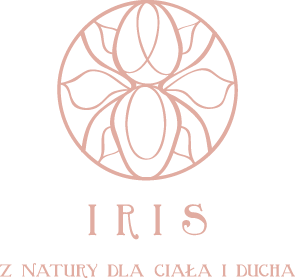 Formularz zwrotu
Na mocy ustawy (art 32 pkt 1 ustawy o prawach konsumenta z dnia 30 maja 2014 r.(Dz.U. 2014 r. poz. 827 ze zm.)), klientowi przysługuje prawo zwrotu towaru zakupionego przez internet w ciągu 14 dni od daty dostarczenia przesyłki, o ile towar jest w stanie niezmienionym (posiada oryginalne opakowanie, nie był używany ani zniszczony, jest dostarczony w takim stanie, w jakim został wysłany).Imię i nazwisko:...............................................................................................................................................................................................................

Adres zamieszkania:.......................................................................................................................................................................................E-mail:.....................................................................................................................................................................................................................Nr zamówienia i data zakupu:...................................................................................................................................................................

Zwracane produkty:................................................................................................................................................................................................................................

................................................................................................................................................................................................................................

................................................................................................................................................................................................................................

................................................................................................................................................................................................................................

Proszę o zwrot pieniędzy na numer konta:
……………………………………………………………………………………………………………………………………………………………………Oświadczam, że zwracany przeze mnie towar nie był używany.……………………………………………………..       …………………………………………………….

(miejscowość, data)                    (podpis)	